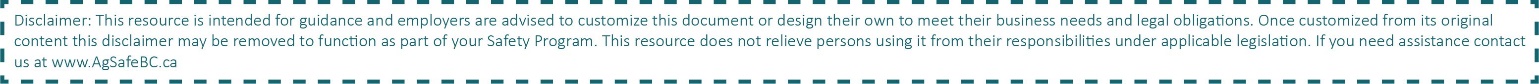 Company InformationCompany InformationCompany InformationCompany InformationCompany InformationCompany InformationCompany InformationCompany Name:Workplace Location:Name of Safe Work Practice:  Name of Safe Work Practice:  Name of Safe Work Practice:  Name of Safe Work Practice:  Farm and Field WorkRelease Date:Safe Work Practice #:Safe Work Practice #:Revision Date: Management Signature:Management Signature:Management Signature:Date of Approval:InstructionsInstructionsInstructionsInstructionsInstructionsInstructionsInstructionsThis safe work practice must be reviewed annually or any time the task, equipment, or materials change.This safe work practice must be reviewed annually or any time the task, equipment, or materials change.This safe work practice must be reviewed annually or any time the task, equipment, or materials change.This safe work practice must be reviewed annually or any time the task, equipment, or materials change.This safe work practice must be reviewed annually or any time the task, equipment, or materials change.This safe work practice must be reviewed annually or any time the task, equipment, or materials change.This safe work practice must be reviewed annually or any time the task, equipment, or materials change.Do NOT perform the duties listed in this Safe Work Practice until you have been appropriately trained and authorized to do so by your supervisorDo NOT perform the duties listed in this Safe Work Practice until you have been appropriately trained and authorized to do so by your supervisorDo NOT perform the duties listed in this Safe Work Practice until you have been appropriately trained and authorized to do so by your supervisorDo NOT perform the duties listed in this Safe Work Practice until you have been appropriately trained and authorized to do so by your supervisorDo NOT perform the duties listed in this Safe Work Practice until you have been appropriately trained and authorized to do so by your supervisorDo NOT perform the duties listed in this Safe Work Practice until you have been appropriately trained and authorized to do so by your supervisorDo NOT perform the duties listed in this Safe Work Practice until you have been appropriately trained and authorized to do so by your supervisorPersonal Protective Equipment:Personal Protective Equipment:Personal Protective Equipment:Personal Protective Equipment:Personal Protective Equipment:Personal Protective Equipment:Personal Protective Equipment:Appropriate clothing for the weather, safety boots, ear protection (open cab), eye protection (open cab), high vis vest (if working around tractor), glovesAppropriate clothing for the weather, safety boots, ear protection (open cab), eye protection (open cab), high vis vest (if working around tractor), glovesAppropriate clothing for the weather, safety boots, ear protection (open cab), eye protection (open cab), high vis vest (if working around tractor), glovesAppropriate clothing for the weather, safety boots, ear protection (open cab), eye protection (open cab), high vis vest (if working around tractor), glovesAppropriate clothing for the weather, safety boots, ear protection (open cab), eye protection (open cab), high vis vest (if working around tractor), glovesAppropriate clothing for the weather, safety boots, ear protection (open cab), eye protection (open cab), high vis vest (if working around tractor), glovesAppropriate clothing for the weather, safety boots, ear protection (open cab), eye protection (open cab), high vis vest (if working around tractor), glovesHazards:Hazards:Hazards:Hazards:Hazards:Hazards:Hazards:Rollover PTO entanglement Rollover PTO entanglement Rollover PTO entanglement Rollover PTO entanglement Rollover PTO entanglement Rollover PTO entanglement Rollover PTO entanglement Practice for Multiple Lockout:Practice for Multiple Lockout:Practice for Multiple Lockout:Practice for Multiple Lockout:Practice for Multiple Lockout:Practice for Multiple Lockout:Practice for Multiple Lockout:Always use belt with approved ROPSRemain in the seat during operation.Use only approved implements with tractor.Read tractor and implement manuals prior to use.Before starting make sure all levers and controls are in neutral or disengaged and park brake is on.Do not permit anyone but the operator to ride on the tractor.Disengage PTO, shut off the engine and apply the parking brake before getting off the tractor.Do not park tractor on steep slopes.PTO must be guarded.Hitch and pull only with the designed drawbar.Always slow prior to a sharp turn.Drive in a manner that will avoid braking in the curve.Utilize “Slow Moving Vehicle” sign on public roadways.If working alone, ensure working alone procedure is followed.Review field maps to identify high risk areas.Always use belt with approved ROPSRemain in the seat during operation.Use only approved implements with tractor.Read tractor and implement manuals prior to use.Before starting make sure all levers and controls are in neutral or disengaged and park brake is on.Do not permit anyone but the operator to ride on the tractor.Disengage PTO, shut off the engine and apply the parking brake before getting off the tractor.Do not park tractor on steep slopes.PTO must be guarded.Hitch and pull only with the designed drawbar.Always slow prior to a sharp turn.Drive in a manner that will avoid braking in the curve.Utilize “Slow Moving Vehicle” sign on public roadways.If working alone, ensure working alone procedure is followed.Review field maps to identify high risk areas.Always use belt with approved ROPSRemain in the seat during operation.Use only approved implements with tractor.Read tractor and implement manuals prior to use.Before starting make sure all levers and controls are in neutral or disengaged and park brake is on.Do not permit anyone but the operator to ride on the tractor.Disengage PTO, shut off the engine and apply the parking brake before getting off the tractor.Do not park tractor on steep slopes.PTO must be guarded.Hitch and pull only with the designed drawbar.Always slow prior to a sharp turn.Drive in a manner that will avoid braking in the curve.Utilize “Slow Moving Vehicle” sign on public roadways.If working alone, ensure working alone procedure is followed.Review field maps to identify high risk areas.Always use belt with approved ROPSRemain in the seat during operation.Use only approved implements with tractor.Read tractor and implement manuals prior to use.Before starting make sure all levers and controls are in neutral or disengaged and park brake is on.Do not permit anyone but the operator to ride on the tractor.Disengage PTO, shut off the engine and apply the parking brake before getting off the tractor.Do not park tractor on steep slopes.PTO must be guarded.Hitch and pull only with the designed drawbar.Always slow prior to a sharp turn.Drive in a manner that will avoid braking in the curve.Utilize “Slow Moving Vehicle” sign on public roadways.If working alone, ensure working alone procedure is followed.Review field maps to identify high risk areas.Always use belt with approved ROPSRemain in the seat during operation.Use only approved implements with tractor.Read tractor and implement manuals prior to use.Before starting make sure all levers and controls are in neutral or disengaged and park brake is on.Do not permit anyone but the operator to ride on the tractor.Disengage PTO, shut off the engine and apply the parking brake before getting off the tractor.Do not park tractor on steep slopes.PTO must be guarded.Hitch and pull only with the designed drawbar.Always slow prior to a sharp turn.Drive in a manner that will avoid braking in the curve.Utilize “Slow Moving Vehicle” sign on public roadways.If working alone, ensure working alone procedure is followed.Review field maps to identify high risk areas.Always use belt with approved ROPSRemain in the seat during operation.Use only approved implements with tractor.Read tractor and implement manuals prior to use.Before starting make sure all levers and controls are in neutral or disengaged and park brake is on.Do not permit anyone but the operator to ride on the tractor.Disengage PTO, shut off the engine and apply the parking brake before getting off the tractor.Do not park tractor on steep slopes.PTO must be guarded.Hitch and pull only with the designed drawbar.Always slow prior to a sharp turn.Drive in a manner that will avoid braking in the curve.Utilize “Slow Moving Vehicle” sign on public roadways.If working alone, ensure working alone procedure is followed.Review field maps to identify high risk areas.Always use belt with approved ROPSRemain in the seat during operation.Use only approved implements with tractor.Read tractor and implement manuals prior to use.Before starting make sure all levers and controls are in neutral or disengaged and park brake is on.Do not permit anyone but the operator to ride on the tractor.Disengage PTO, shut off the engine and apply the parking brake before getting off the tractor.Do not park tractor on steep slopes.PTO must be guarded.Hitch and pull only with the designed drawbar.Always slow prior to a sharp turn.Drive in a manner that will avoid braking in the curve.Utilize “Slow Moving Vehicle” sign on public roadways.If working alone, ensure working alone procedure is followed.Review field maps to identify high risk areas.